Подготовил и провелвоспитатель ИЗОТайбарей Е.И.08.02.2021.Конспект НОД в старшей группе по рисованию«Белый медведь»Цели:
Образовательная: закреплять умение детей обводить по контору трафарет, правильно пользоваться кистью при рисовании.                                                         Развивающая: развивать мелкую моторику рук, внимание, память.
Воспитательная: воспитывать усидчивость, интерес к искусству.
Оборудование: тонированная бумага в голубой цвет формата А4, трафарет медведя, простые карандаши, кисточки, ватные палочки, краска гуашь черная и белая, баночки с водой, тряпочки.
Ход занятия:Воспитатель:
Здравствуйте, ребята. Отгадайте загадку:
Люблю я плавать и плескаться ,                                                                                                                            Где холодная вода.                                                                                                                                           В снежных кучах кувыркаться,                                                                                                                     Где зима всегда-всегда.                                                                                                                Белый мех и жира слой ,                                                                                                           Выручат в беде любой. (Белый медведь)Воспитатель:- Правильно. Как вы думаете, где обитают белые медведи? (На севере)                                                                                                               Давайте  закроем глаза и представим, что мы оказались на Северном полюсе. Дует холодный ветер, воет вьюга, вся земля покрыта снегом, а неподалеку гуляет большой белый полярный медведь. Рассмотрите его. Воспитатель: А сейчас открывайте глаза.
- Белые медведи живут далеко-далеко на Севере в Северо-Ледовитом океане, среди льдов. Они очень хорошо плавают, могут уплыть далеко в океан. Вылезет белый медведь из воды на льдину. Отряхнётся – и опять сухой. - А как вы думаете, почему они белые? (маскируются, как снег)
- Чем питаются белые медведи? (рыбой)
- А чем отличаются белые медведи от бурых медведей? (Цвет шкуры, место обитания, еда)Ответы детей.  Физминутка:                                                                                                                               Вышел мишка из берлоги ,                                                                                                         Раз и два поднял он ноги.                                                                                                                        Сел, встал сел, встал.                                                                                                                                Лапки за спину убрал,                                                                                                        Покачнулся, повернулся,                                                                                                                                                                   И немного потянулся.Воспитатель:- Сегодня на занятии мы будем с вами рисовать белых медведей. Садитесь на свои места.
- У меня на доске картина давайте ее внимательно рассмотрим. Кто на ней изображены? (белые медведи)
- Вот и мы сегодня с вами будем рисовать белого медведя.
- У вас у каждого на столе есть трафарет белого медведя. Возьмите его и положите на лист, теперь простым карандашом обведите трафарет, только держите трафарет крепко, чтобы он не съезжал. (Дети обводят) 
- Откладываем карандаши и трафареты. Медведя мы нарисовали, а теперь нам надо его раскрасить. Берём кисть и закрашиваем силуэт медведя белой гуашью. (Дети закрашивают)
- Вы знаете, что белый медведь только так называется. Шубка у медведя немного желтоватая. Чтобы и у наших медведей получилась такого же цвета шубка, вам надо взять крупу и посыпать на ваших медведей. - А что за крупа у вас в тарелочках? - Как она называется? (Манная крупа) - Правильно. Вам надо взять манную крупу и посыпать на ваших медведей. (Дети посыпают манной крупой закрашенных медведей)
- Молодцы. А теперь, ребята, берём кисть и рисуем, где находятся ваши медведи: плывут на льдине или идут по сугробам. (По желанию детей они рисуют льдину или сугробы)
- Теперь, ребята, посмотрите, чего не хватает у наших медведей. (Глаз и носик)
- Правильно. А какого они цвета? (Чёрные)
- У вас на столе есть ватные палочки. Окуните их в чёрную краску и нарисуйте глаз и нос. (Дети выполняют задание)
- А второй стороной ватной палочки можно нарисовать падающий снег.   Проводится творческая деятельность.Воспитатель:Посмотрите, ребята, какие у вас получились красивые белые медведи.                                 Анализ работ детей. Итог занятия.                                                                                                Стихотворение: Белый медведь. В Донская.                                                                                              Где сугробы, стужа, лёд,                                                                                                                            Где пурга снега метёт,                                                                                                                       Там хозяин в шубе снежной -                                                                                                        Ходит по снегам безбрежным,                                                                                                    Весь он белый от зимы,                                                                                                                                        От метельной кутерьмы.                                                                                                                    Так давно живёт он здесь,                                                                                                                                                Потому и белый весь.                                                                                                                             Лишь черны глаза и нос:                                                                                                                   Пощадил их злой мороз.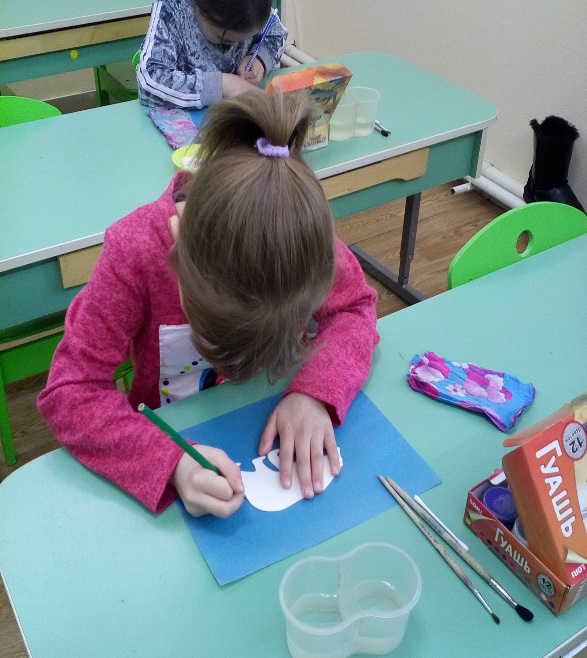 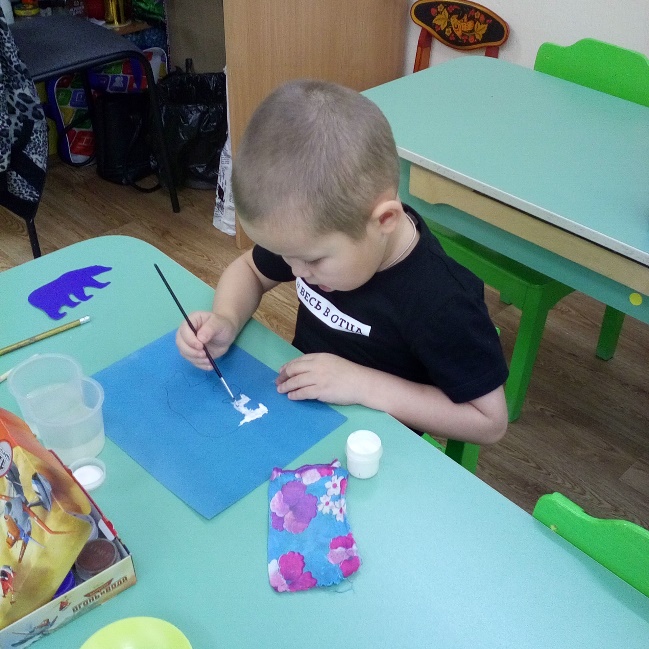 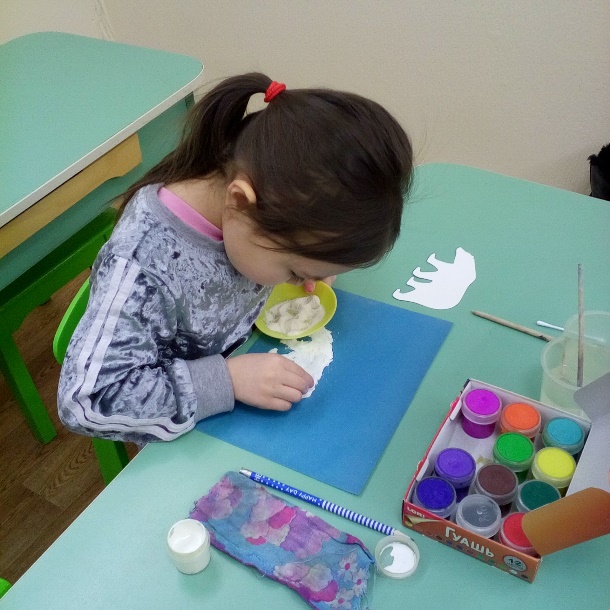 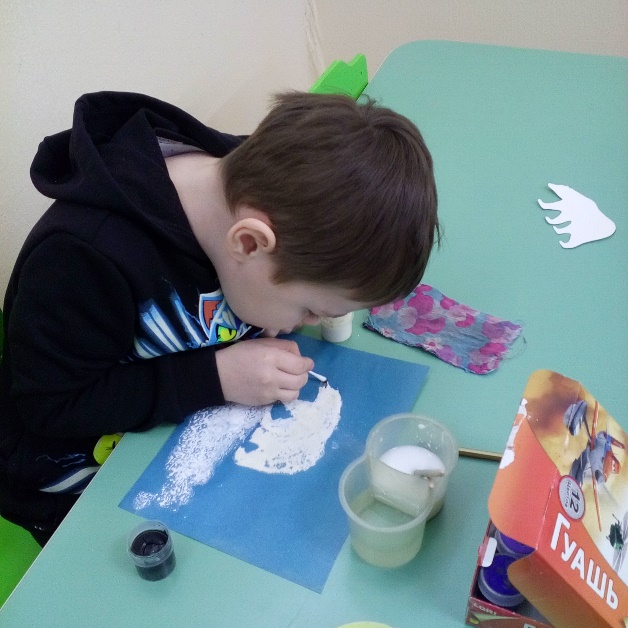 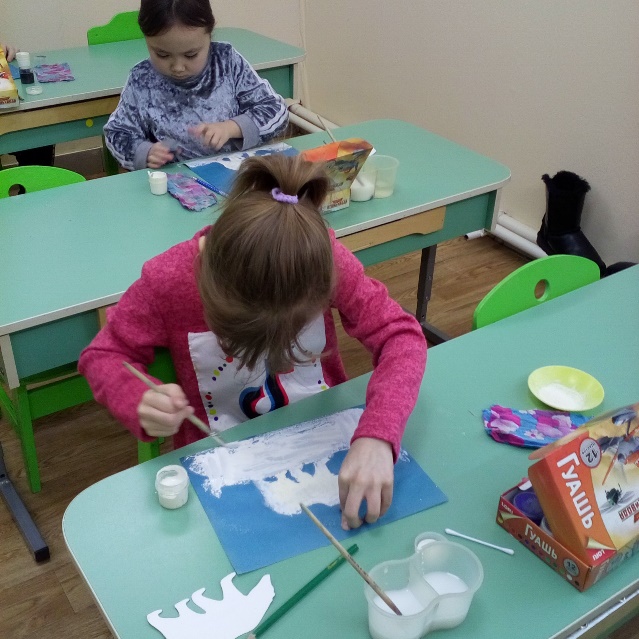 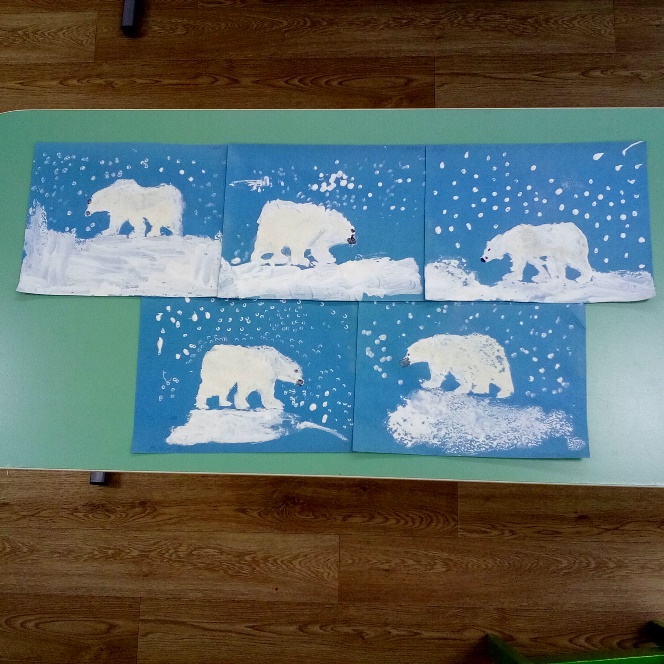 